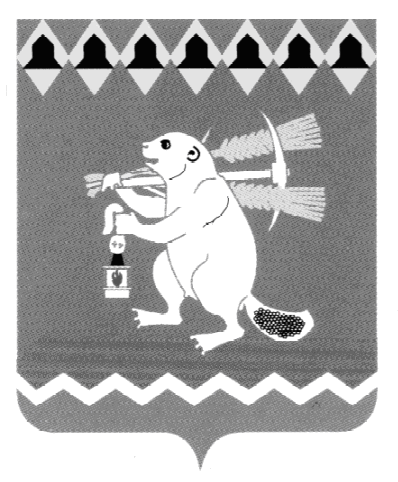 Администрация Артемовского городского округа ПОСТАНОВЛЕНИЕот 08.09.2021	                    № 766-ПАО внесении изменения в Административный регламент предоставления муниципальной услуги «Предоставление информации о времени и месте театральных представлений, филармонических и эстрадных концертов и гастрольных мероприятий, театров, филармоний, киносеансов, анонсы данных мероприятий», утвержденный постановлением Администрации Артемовского городского округа от 27.03.2020 № 323-ПА	Принимая во внимание решение Думы Артемовского городского округа  от 17.06.2021 № 833 «Об утверждении структуры Администрации Артемовского городского округа», руководствуясь статьями 30, 31 Устава Артемовского городского округа, ПОСТАНОВЛЯЮ:Внести в Административный регламент предоставления муниципальной услуги «Предоставление информации о времени и месте театральных представлений, филармонических и эстрадных концертов и гастрольных мероприятий, театров, филармоний, киносеансов, анонсы данных мероприятий», утвержденный постановлением Администрации Артемовского городского округа от 27.03.2020 № 323-ПА, следующее изменение:- в абзаце 2 пункта 60 главы 27 исключить  слова «по социальным вопросам».2. Постановление вступает в силу с 01.10.2021.Опубликовать постановление в газете  «Артемовский рабочий», разместить на Официальном портале правовой информации Артемовского городского округа (www.артемовский-право.рф) и на официальном сайте Артемовского городского округа в информационно-телекоммуникационной сети «Интернет».4. Контроль за исполнением постановления возложить на  заместителя главы Администрации Артемовского городского округа по социальным вопросам  Лесовских Н.П.Глава Артемовского городского округа				       К.М. Трофимов